School Development Plan2018-2019 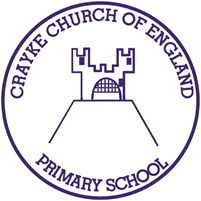 Vision and AimsCrayke Church of England Primary School works in partnership with parents, children, church and community to provide a first-class education and start in life. We aim to inspire and equip children to learn throughout life and to strive for excellence in their work and relationships.We promote the personal growth and development of all children, teaching and practising acceptance and inclusion for those of all backgrounds, abilities and beliefs.We are a Christian foundation serving the whole community, embodying our school values of Respect, Determination, Friendship and Forgiveness in our nurture and encouragement of all.Respect - Our school is a community which values and respects each member equally. We pay attention to each other’s ideas, feelings and possessions, and take care of our school environment.Friendship - Everyone needs friends. We encourage children to extend their friendship to all school members, showing support, generosity and love to each other.Forgiveness - Forgiveness is at the heart of the Christian faith and we acknowledge that every member of the school community – children and staff – needs a fresh start from time to time. We aim to wipe the slate clean each day and not to hold grudges.Determination - We know that life and learning are sometimes difficult and painful and that it is important to have courage and not to give up. We are committed to the achievement of our community, and of ourselves, for the benefit of us all. We are inspired by God’s endless love and forgiveness for us, so that as members of Crayke School we promise to try our best in everything we do.Introduction to the School Development PlanThe School Development Plan aims to prioritise our activities in order that we might meet the school aims as detailed in the previous page and to continue to develop as an outstanding school in all areas. It is our vision that we may work in an ethos of respect and friendship and that there is learning for life for all those working in school.The plan is an ongoing working document and is responsive to issues that may arise through our continued school self-evaluation and as a result of external influences. This means that relevant stakeholders have had an input into the contents of the Development Plan.Achievement Objectives 2018/2019Priority Target Area: AchievementExpected Impact: Sustain and improve the outcomes for all groups of pupils across the school in all areas of the curriculum. To evidence a high proportion of children enjoying school displaying positives attitudes and demonstrating good to outstanding progress.   Behaviour and Safety of Pupils Objectives 2018/2019Priority Target Area: Behaviour and Safety of Pupils Expected Impact: To deliver a wide curriculum which helps children and young people deal with the real life issues they face as they grow up. To provide a curriculum which covers issues which are central to children and young people’s wellbeing: spirituality and faith; nutrition and physical activity; SRE; emotional health and wellbeing and British Values. To support the wider curriculum through our school ethos, where everyone feels valued and encouraged.  This will take place in a safe and secure environment that is conducive to learning.Quality of Teaching Objectives 2018/2019Priority Target Area: Quality of TeachingExpected Impact: The key to success with all learners is quality first teaching (QFT).  The impact of QFT is summarised by these key characteristics:highly focused lesson design with sharp objectiveshigh demands of pupil involvement and engagement with their learninghigh levels of interaction for all pupilsappropriate use of teacher questioning, modelling and explainingan emphasis on learning through dialogue, with regular opportunities for pupils to talk both individually and in groupsan expectation that pupils will accept responsibility for their own learning and work independentlyregular use of encouragement and authentic praise to engage and motivate pupils.Quality of Leadership and Management Objectives 2018/2019Priority Target Area: Quality of Leadership and ManagementExpected Impact: High quality leadership is crucial in establishing a central purpose and vision for a school and the achievement of high quality educational outcomes for pupils. The primary purpose of school leadership and management is to create and sustain an environment that underpins high quality pupil care, teaching and learning. ObjectiveSuccess CriteriaIncrease the proportion of children making better than expected progress from their starting point.An increased percentage of pupils exceeding age related expectations in Reading, Writing & Maths in Key Stages 1 & 2.A higher percentage of pupils achieve GLD at the end of EYFS.Progress from relative starting points for individual pupils continues to improve.Extend the practical and active approaches to learning to include teaching mathematics through investigation and problem-solving from an early age (Ofsted action).Resources enable pupils to develop additional problem solving skills www.whiterosemathshub.co.uk   - this will support Growth Mindset work.Problem solving is an integral part of teaching and learning in mathematics.Pupils across the age ranges are able to apply their mathematical knowledge to a range of practical problems and situations.Lessons are at least good.As part of our development of mastery in maths we will be focusing on times tables & arithmetic.  This will involve trialling various online solution.Learning multiplication facts is a vital part of any child’s mathematical development. Once rapid recall of multiplication facts becomes possible, a whole host of mathematical activities will seem easier. Children need to be able to recall multiplication facts in any order and also to derive associated division facts. The expectations for each year group are set out below:Year 1Count in multiples of 2, 5 and 10.Year 2Count in steps of 2, 3 and 5 from 0.Recall and use multiplication and division facts for the 2, 5 and 10 multiplication tables.Year 3Count from 0 in multiples of 4, 8, 50 and 100.Recall and use multiplication and division facts for the 3, 4, and 8 multiplication.Year 4Count in multiples of 6, 7, 9, 25 and 1000.Recall and use multiplication and division facts up to 12 × 12.By the end of Year 4, pupils should have memorised their multiplication tables up to and including the 12 multiplication table and show precision and fluency in their work.Priority DevelopmentsActionsIMPACTWhoTime byIncrease the proportion of children making better than expected progress from their starting point.Rigorous tracking will ensure that all members of staff have an accurate view of pupil performance/progress.Underachievement will be dealt with quickly and effectively.  Members of staff will use the Age Related Expectations Support Plan, to ensure pupils receive bespoke support (when required).- AB & AS to monitor- All staffOngoing Extend the practical and active approaches to learning to include teaching mathematics through investigation and problem-solving from an early age (Ofsted action)Explore White Rose maths hub for their ‘problem of the day’ resource that can be used across both key stages.  Additional assessments could also be used.Ensure that practical problem solving and investigation is embedded in each appropriate numeracy session across the school. Staff to attend training where available.  Coordinator to monitor lessons throughout the school.- AB & AS to monitor- All staffOngoingAs part of our development of mastery in maths we will be focusing on times tables & arithmetic.  This will involve trialling various online solution.To improve children’s fluency in basic number bonds and consequently times tables. Maths coordinator to look at available resources.Use baseline assessments to evaluate the impact of teaching and learning.Ensure pupils are ready for the multiplication check which will be taken by Year 6 pupils in the spring of 2019 - the cohort currently in Year 5 - alongside their SATs tests.In 2018, 61 marks were required to gain the expected standard. If pupils gained 30 out of the 40 marks (which is easily achievable by most) on the arithmetic paper, this means they only need to gain 31 marks combined on the reasoning papers, meaning that they only need to get 44% of the reasoning papers correct.If we work hard to keep children’s knowledge, skill and fluency in arithmetic current throughout Key Stage 2 it will become second nature, almost automatic by Year 6 and this gives them huge advantages.    - AB & LD to monitor- All staffSpring TermMonitoring StrategyDateEvaluationDate Reported to GovernorsMonitoring through learning walks, lesson obs, PM, book and planning scrutiny.Discussion with staff, pupils, governors and parents.Pupil Consultation – learning walksAnalysis & comparison of dataSIA visits and monitoring/ reviewSchool Improvement Committee ReviewReviewReviewReviewObjectiveSuccess CriteriaTo continue to enhance strategies to help prepare pupils for life in modern Britain and a global society, through developing provision for pupils’ spiritual, moral, social and cultural development.Fundamental British Values are introduced, discussed and lived out through the ethos and work of the school. All curriculum areas provide a vehicle for furthering understanding of these concepts and provide excellent opportunities to deepen and develop understanding.The SMSC/FBV audit will continue to be used to track opportunities and impact.To develop a whole school, age appropriate approach to teaching of PSHE.Our School will fulfil the statutory responsibility to safeguard pupils, support their spiritual, moral, cultural, mental and physical development and prepare them for the opportunities, responsibilities and experiences of life.Safeguarding procedures across school are highly effective and are in line with current guidance.The audit is completed and provides a detailed account of safeguarding procedures at Crayke.New staff have received personalised training and are confident in school safeguarding protocol
.To build upon the pupils voice through the School Council.School Council reps are clear on their role in representing their views of their peers and can work together on behalf of their peers on a variety of projects.Roving Reporters will support Crayke’s “pupil voice”.Priority DevelopmentsActionsIMPACTWhoTime byTo continue to enhance strategies to help prepare pupils for life in modern Britain and a global society, through developing provision for pupils’ spiritual, moral, social and cultural development.Staff meeting to develop staff awareness and understanding of British Values in Primary SchoolTheme week focusing on British Values to develop children friendly definition of British ValuesBritish values evident in planning, learning walks, school displays and book scrutiny’sAudit of British values and map of opportunities shared on websitePupil questionnaires demonstrate improved understanding of British values - AB & AS to monitor- All staffOngoingTo develop a whole school, age appropriate approach to teaching of PSHE which develops concepts such as: making relations/ anti bullyingtransition and emotionsinternet safetyfire/road/water/electrical safetymoney matters To provide children with the knowledge, understanding, skills and attitudes to enable them to make informed decisions about their lives.To plan a whole school approach to PSHE which is progressive and age appropriateStaff meeting to develop staff awareness and understanding of British Values in Primary SchoolTo embed principles of PSHE across the curriculum, exploiting all opportunitiesSet up a sub-committee from the school council called the food committee to focus on healthy eating and school meals
To produce and implement a PSHE action plan- AB & AS to monitor- All staffOngoingSafeguarding procedures across school are highly effective and are in line with current guidance.Complete NYCC safeguarding self-auditSafeguarding training included in new staff induction- AB,  AS & Governors to monitor- All staffOngoingTo build upon the pupils voice through the School Council.School council to develop specific projects in school decided upon in their regular meetings with a focus on improving learning and linked to SDP.School council to develop  their own Action PlanLRFrom Spring Term 2019Monitoring StrategyDate/sEvaluationDate Reported to GovernorsMonitoring by learning walks , lesson obs, PM, book and planning scrutinyDiscussion with staff and evaluationPupil ConsultationQuestionnaire for sample of parents, children and staffReview:Review:Review:Review:ObjectiveSuccess CriteriaStaff to use the MFL resources to effectively deliver French in KS2.The following units will be taught in KS2:Year 31. Moi (All about me) 2. Jeux et chansons (Games and songs) 3. On fait la fête (Celebrations) 4. Portraits (Portraits) 5. Les quatre amis (The four friends) 6. Ça pousse! (Growing things)Year 4 1. On y va (All aboard) 2. L’argent de poche (Pocket money) 3. Raconte-moi une histoire! (Tell me a story) 4. Vive le sport! (Our sporting lives) 5. Le Carnaval des Animaux (The Carnival of Animals) 6. Quel temps fait-il? (What's the weather like?)Year 5 1. Bon appétit, bonne santé (Healthy eating) 2. Je suis le musiciane (I am the music man) 3. En route pour l’école (On the way to school) 4. Scène de plage (Beach scene) 5. Le retour du printemps (The return of spring) 6. Les planètes (The planets)Year 6 1. Notre école (Our school) 2. Notre monde (The world about us) 3. Le passé et le present (Then and now) 4. Monter un café (Setting up a café) 5. Quoi de neuf? (What’s in the news?)Pupils will enjoy and develop their understanding of French.Ensure all lessons are engaging, consistently good and frequently outstanding.All teaching will be at least good. Pupils will be engaged in their learning.Feedback is effective in improving pupils’ outcomes. There will be a school ethos of collaboration and support.Continue to embed high quality marking and constructive feedback to support pupil progress.All teaching will be at least ‘good’ or better in lessons observed and best practice shared within staff CPD sessions.Outcomes of monitoring show increasing quality use of AfL strategies, including effective feedback and marking, and there is evidence of impact upon the learner (including the use of success criteria to identify next steps).Refine how spellings are taught, with a focus on long term memory retention.  Pupils implement the suggested strategies (following taught examples in class).  The aforementioned will support long term retention.   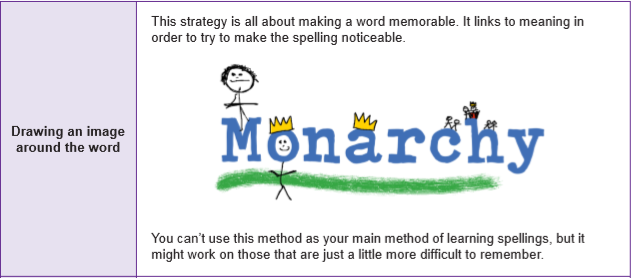 Priority DevelopmentsActionsIMPACTWhoTime byStaff to use the MFL resources to effectively deliver French in KS2.The new resources will be available prior to the start of the academic year – this will enable key members of staff to develop their approach.  Lesson observations will be used to evaluate the impact of teaching on pupil development. AB, AS & JSAutumn Ensure all lessons are engaging, consistently good and frequently outstanding.Monitoring of planning, teaching and marking.Provide additional support for more able & vulnerable pupils e.g. booster/support.Provide opportunities for peer observations.Use ICT to enhance teaching and to motivate and challenge pupils further.- AB & AS to monitor- All staffOngoingContinue to embed high quality marking and constructive feedback to support pupil progress.CPD focus on Assessment for Learning to promote the quality of teacher’s day to day assessment, the effective feedback to pupils (verbal and written) and its impact on planning for the next steps in learning to secure good/outstanding progress.Pupils are involved in their learning and progress through quality Assessment for Learning (i.e. talk partners, using effective questioning and use of success criteria).All staffOngoing Refine how spellings are taught, with a focus on long term memory retention.  All staff will be introduced to various spelling strategies (September Inset).  These will be discussed, prior to implementation during the first week of term.    A letter (containing examples) will be distributed to parents.  This should help to strengthen parental support/understanding.Spelling scores will be logged; with the aim of seeing improvements over time.All staffOngoing Monitoring StrategyDate/sEvaluationDate Reported to GovernorsMonitoring through learning walks, lesson obs, PM, book and planning scrutiny.Discussion with staff, pupils, governors and parents.Pupil Consultation – learning walksAnalysis & comparison of dataSIA visits and monitoring/ reviewSchool Improvement CommitteeReview:Review:Review:Review:ObjectiveSuccess CriteriaIntroduce Age Related Expectations support planning documents to highlight/tackle pupils’ not making sufficient progress.	Most children will have their educational needs met in school through Quality First Teaching.  At Crayke, we follow a graduated support approach; “Assess, Plan, Do, Review”.This means that we will:• Assess a child’s specific educational needs• Plan the provision to meet the child’s fft targets and agreed outcomes (age related expectations)• Do put the provision in place to meet those outcomes• Review the effectiveness of the support and progress made.Continue with the whole school development of the role of the subject leader – this is challenging with two members of staff currently on maternity leave.Subject leader action plans are used to enhance and enrich curricular areas. Ensure that those attending external CPD events feedback to other relevant staff on their return.Up-skill subject leaders in conducting planning and book scrutinies and lesson observations.Potential release time to share expertise throughout the Easingwold Cluster of SchoolsTo continue to improve standards and provision in all aspects of Computing – including the use of DB Primary.To continue to develop the computing curriculum and ensure the use of DB Primary throughout both key stages and in the EYFS.All available resources are used to fulfil the requirements of the computing curriculum.  Priority DevelopmentsActionsIMPACTWhoTime byIntroduce Age Related Expectations support planning documents to highlight/tackle pupils’ not making sufficient progress.Following the distribution of fft targets; staff will plan and deliver bespoke interventions to support pupils’ not making sufficient progress.  Regular reviews will take place to establish the effectiveness of the support programme.- AB & AS to monitor- All staffOngoingContinue with the whole school development of the role of the subject leader – this is challenging with two members of staff currently on maternity leave.Staff to be provided with the opportunity to extend and share their knowledge beyond Crayke.- AB & AS to monitor- All staffOngoingTo continue to improve standards and provision in all aspects of Computing – including the use of DB Primary.Staff training needs are monitored and addressed.Confident staff are able to deliver a range of computing strands across the curriculum.Staff are confident in delivering and supporting pupils to access and enjoy DB PrimaryLRFrom Spring Term 2019Monitoring StrategyDate/sEvaluationDate Reported to GovernorsMonitoring through learning walks, lesson obs, PM, book and planning scrutiny.Discussion with staff, pupils, governors and parents.Pupil Consultation – learning walksAnalysis & comparison of dataSIA visits and monitoring/ reviewFGBReview:Review:Review:Review: